                                     Large and Small Lanterns … No Charge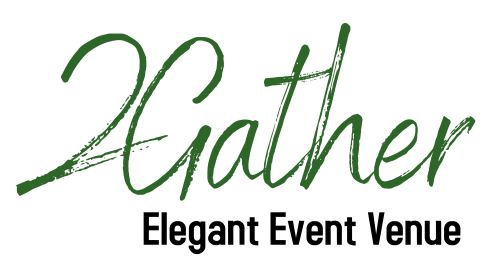 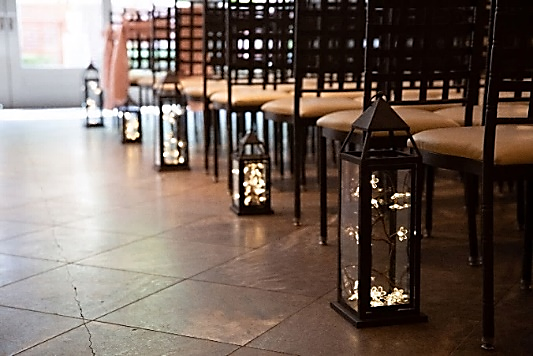 Traditional Sparkling Chandeliers $150 each (5 total)                                                        4’ Tier Center Chandelier $150                                                                                                                                  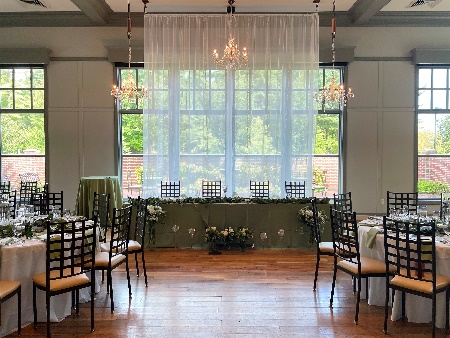 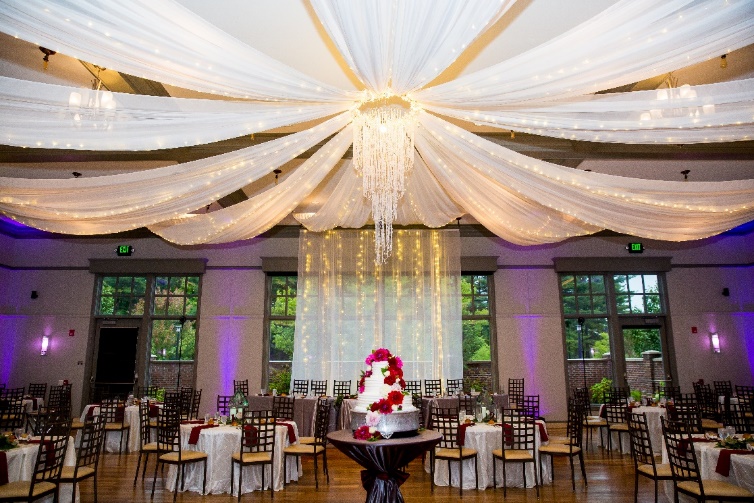 5’ Spiral Chandelier $80 each (6 total)                                                             Tillie Chandeliers LG $150  (4 ) MED $80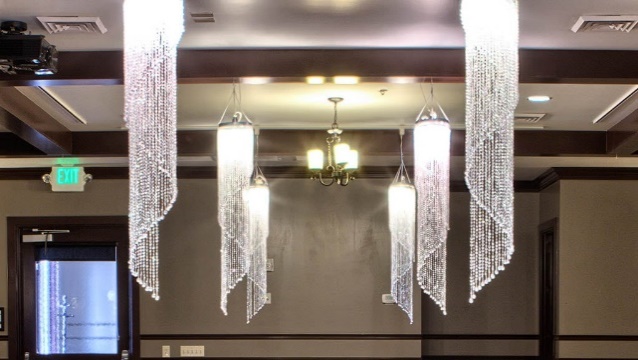 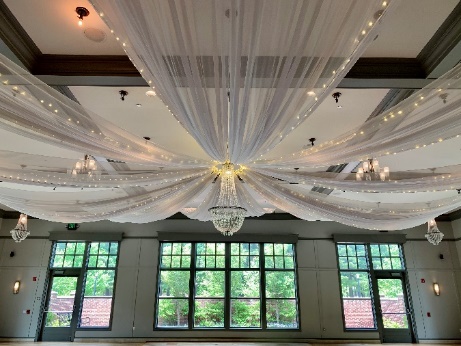 Spoke Ceiling with Choice of Chandelier $900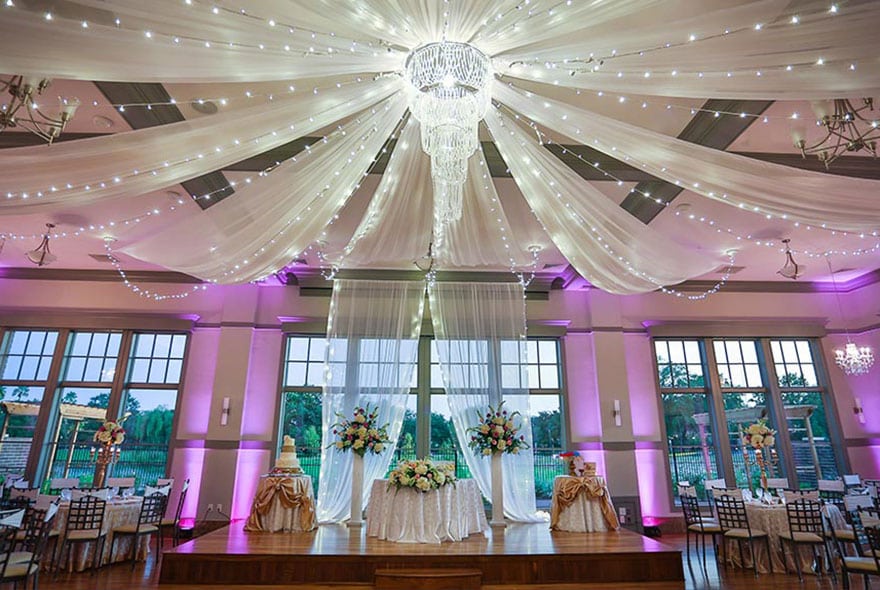 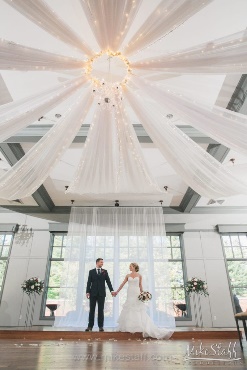 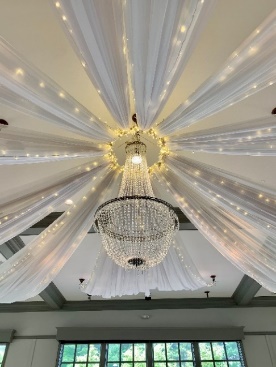 Edison Bulb Ceiling $600		Draped Organza Ceiling $800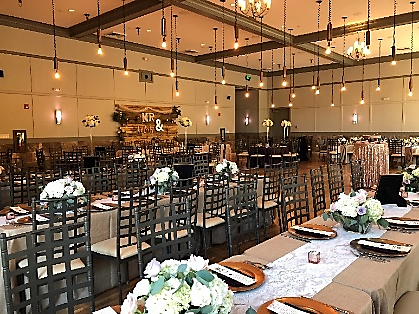 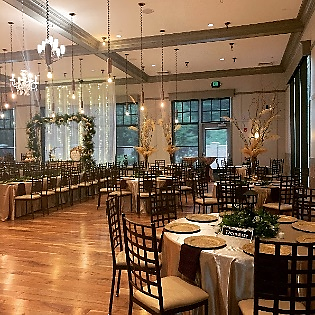 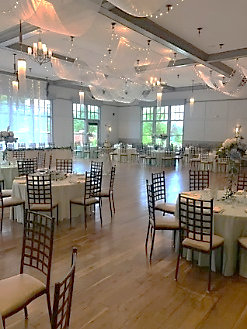 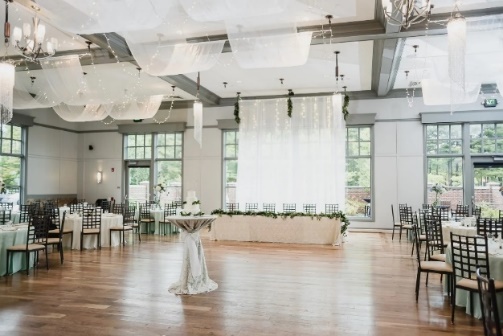 Lighted Ballroom Backdrop $180Traditional Chandelier and Backdrop Package for Stage $500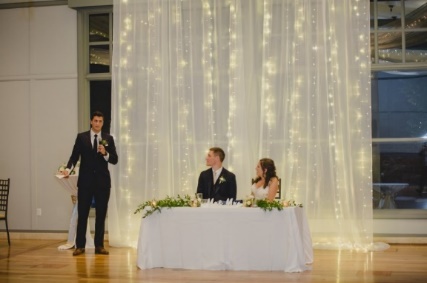 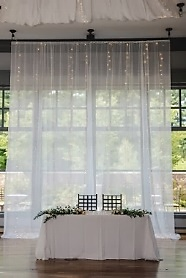 Additional Hours (eight hours included)Additional Hours available for $250 per hour (before midnight)Additional Hours available after midnight $350 per hour (before 2:00 AM)Engagement Photography Site Session $350Two inside vignettes and complimentary beverage, one hour use of the venueLinen Package (over 70 colors to choose from)High quality polyester tablecloth and napkinsRehearsal and Ceremony Coordination $350Rehearsal CoordinationLine up Wedding PartyPractice the RecessionalPractice the ProcessionalOfficiant Practice Run-through of CeremonyRun through processional and recessional, one last timeCeremony Coordination –  Just Like Rehearsal … Only it’s Your Big Day!!Day of Bridal Package $8509:00 AM Access to Upgraded Bridal SuiteJuice Bar for Up to 10 PeopleComplimentary ChampagneBride’s Emergency KitBottled WaterSteamer RentalBridal Mirrors Rental